Business Analyst Intern Survey Form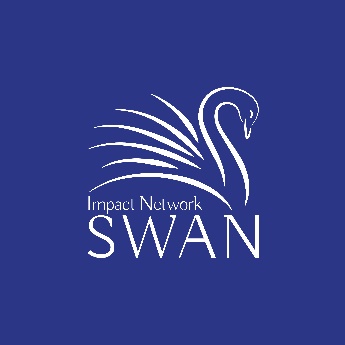 The Requirements:Participation: Interns are expected to:participate in a majority of the “Step Two” Zoom down selection calls for one quarterly cycle per year, and help with a due diligence/deal memo activity In at least one quarterly funding cycle per year Conflict of Interests: If you have any sort of financial connection with a company who has applied for funding, you agree to recuse yourself from all discussions regarding that company during down-selection, dinner pitch events and due diligence.  A mentoring that role does not have the potential for a personal financial benefit does not require a recusal.Not an investor: You understand that private companies are not allowed to offer investment opportunities to the general public.  You agree that your role as an Intern is limited to advising the network’s investors, and that the private companies you learn about as an Intern are not offering you an investment opportunity.Publicity: You agree to allow your photograph and a short biography to be added to the network’s web site.Probationary Period: New Interns initially serve for six-month, at which time the network and the Intern will have a discussion to mutually decide if the relationship should continue.Non-solicitation: You understand and recognize that The Southwest Angel Network meetings and communications are focused on investment pursuits and you agree to not solicit for business with a party that you come in contact with through the network. Those parties include Angels, potential angels, portfolio companies, company applicants and Interns. You may respond to unsolicited requests for more information.One-paragraph Biography<insert here>Survey1.	One to three-word statement of your primary expertise (e.g., healthcare, IT, finance, management, education, sales, development, legal, energy):_____________________________________2.	What is your greatest strength in terms of work experience (by industry, or market, or technology, or functional area)?______________________________________________________________________________________________________________________________________________________________________3.	For which of the following topics do you feel most comfortable in helping to evaluate a company? (check as many as apply)the social impact (magnitude of the impact, verification of the impact)the executive team (emotional intelligence, domain knowledge and experience)the product  and technology (readiness, development platform, scalability, technical competitive advantages)the market opportunity and sales strategy (customer need verification, motivation of early adopters, market size, competitive challenges, sales challenges, go to market strategy, sales channels, sales infrastructure)the exit (evidence of appetite for acquisitions, how much dilution may occur)the investment deal terms (for example, for convertible debt or preferred stock)the corporate governance (board of director structure, capitalization table)the finances (reasonableness and completeness of expenses and income plan)Other…__________________________________________________________4.	Name: ___________________________________________ 
5.	Email _____________________________________________
6. 	Phone: ____________________________________________ApplicationI understand the Requirements, have completed the Survey, and apply to be an Intern.Signature: _______________________________________________________Date:          _________________________________________